FAISAL (DRAFTSMAN)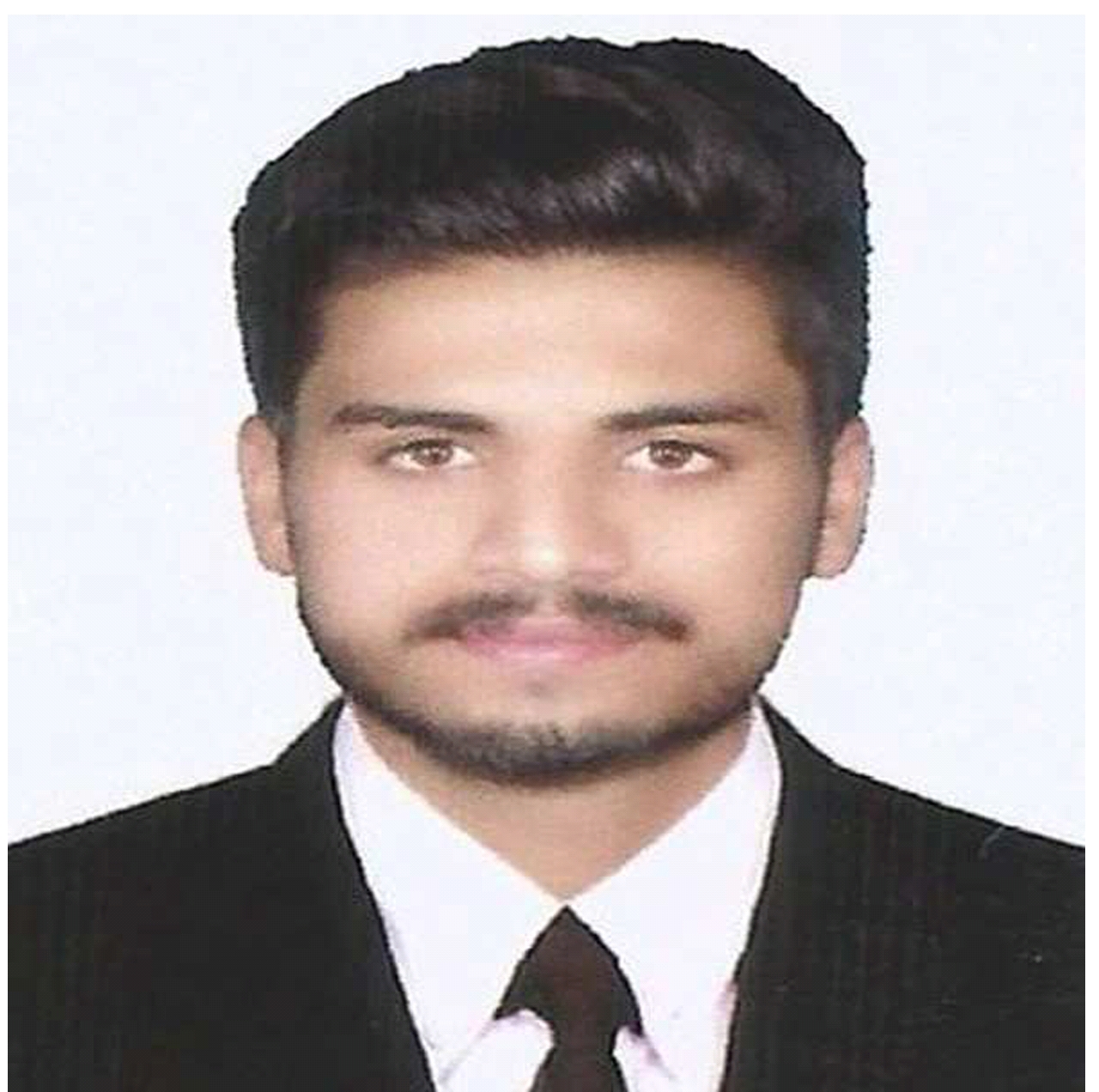 Email: faisal.383179@2freemail.com CAREER OBJECTIVEAs a Draftsman with 01 year experience, I am looking for my career in a field, where my technical and interpersonal skills would be well utilized and I would augment to the profit and cost cutting of the organization. QUALIFICATIONQuantity Surveyor from Government College of Technology Rasul, Pakistan 	(2017-18)Intermediate in Computer Sciences (ICS) from Board of Intermediate & Secondary Education Gujranwala, Pakistan (2014-16)Matriculation (Science) from Board of Intermediate & Secondary Education Gujranwala, Pakistan (2014)TECHNICAL AND COMPUTER SKILLSAutoCADMicrosoft OfficeUsing Email/MS OutlookWeb Designing PROJECTSWorked as Draftsman trainee/internee in Al Asar Builders (Pvt) LTD. of Dream Land Marriage HallsPhaliaMandiBahauddin (Pakistan). Project total cost estimate is Pak Rupees 100.000 Million. Learning from the project:To make shop drawings from provided structure and architecture drawings of project.STRENGTHSCan work under challenging situation and tight schedulesGood communication skillsGood learner and have Can-Do attitude Can work better as a team playerCan work out for new and unique ideasPERSONAL INFODate of Birth:	24-Feb-1998Marital Status:	SingleMobility:	Can travel/work in any UAE StateJoining:	Can join immediatelyLanguages:	Urdu, English (read, write, speak, listen)Nationality/Religion:	Pakistani/IslamVISA STATUSVisa Type:	Visit VisaReferences will be provided on demand.